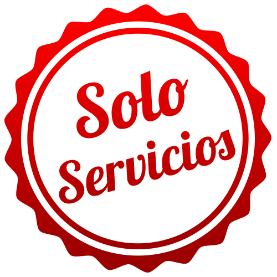 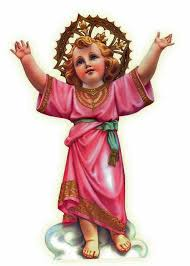 PEREGRINACIÓN EN BOGOTÁSOLO SERVICIOS04 DÍAS / 03 NOCHESPrograma incluye: Traslado Aeropuerto / Hotel / Aeropuerto en servicio regular 03 noches de alojamiento con Desayunos Diarios.Tour de Ciudad Religioso visitando Divno Niño + Monserrate.Visita a la Catedral de Sal Zipaquira.PRECIO POR PERSONA EN DOLARES AMERICANOS:NOTAS IMPORTANTES:Referente al paquete:Para viajar según vigencia de cada hotel (Ver Cuadro).Tarifas sujetas a cambios sin previo aviso.Tarifas de Niño aplican hasta los 10 años en la mayoría de Hoteles, solo compartiendo habitación con ambos padres. Sin embargo cada hotel establece sus políticas de edades para niñoHabitación Estándar. Servicios en Regular.Traslados NO aplica para vuelos nocturnos (10pm – 06am), estos tendrán suplemento. Consultar. Las cancelaciones están sujetas a la no devolución parcial o total de la reserva. Consultar.No Show: Si el pasajero no se presenta en el Hotel, se aplicará penalidad total.Blackouts: 23 al 29 de Febrero / 02 al 21 de Abril.Sujeto a variación sin previo aviso y disponibilidad al momento de reservarTarifas válidas para pasajeros viajando por Turismo (No Corporativo). IMPORTANTE: Es responsabilidad única del pasajero que al momento de hacer su migración aclarar ante el ENTE DE CONTROL el motivo de su viaje (Vacaciones) ya que de esto dependerá el sello otorgado en su pasaporte. Al momento del check in verificaran si tienen el sello que acredite el ingreso como TURISTAS-VACACIONAL, caso contrario ingresen como Corporativo, Negocios y/o eventos deberán pagar el impuesto (monto indicado por el Hotel), sin reembolso por parte de la agencia.ITINERARIODÍA 01 – BOGOTÁ Llegada al aeropuerto El Dorado. Recepción en aeropuerto y traslado a hotel seleccionado.DÍA 02 – TOUR DE CIUDAD RELIGIOSO + SANTUARIO DEL DIVINO NIÑO Y MONSERRATTE Desayuno en el Hotel, a la hora acordada un representante nuestro lo contactará en su hotel para iniciar un recorrido para visitar algunas de las iglesias más tradicionales de Bogotá. Es un plan que consolida a la ciudad también como un destino religioso, porque además del peregrinaje y las solemnes celebraciones, surgen las fascinantes historias y leyendas por las que se erigieron los templos, algunos de soberbia arquitectura y asombrosos ornamentos en su interior. Se visitan: La Catedral Primada de Colombia, Iglesia de San Francisco y Santa Clara, Santuario del Divino Niño y Santuario del Señor Caído en Monserrate. (Ascenso en teleférico o funicular al Cerro Monserrate). Notas: No opera en Semana Santa.DÍA 03 – CATEDRAL DE SAL ZIPAQUIRÁ Desayuno en el Hotel, a la hora acordada un representante nuestro lo contactará en su hotel para iniciar un recorrido por la sabana de Bogotá hasta llegar a la ciudad de Zipaquirá, cuyo nombre significa ‘ciudad de nuestro Padre’ en lengua chibcha. En épocas precolombinas, en esta región se explotaban manantiales salinos para producir ‘panes de sal’, moneda fuerte con la que comerciaban los muiscas. Con el tiempo, la tecnología cambió y se empezaron a abrir socavones para extraer mayores cantidades de sal. En esas antiguas galerías subterráneas se erige la Catedral de Sal de Zipaquirá, 180 metros bajo la superficie. Allí hay una pequeña capilla de los mineros en homenaje a la Virgen, Nuestra Señora del Rosario de Guasá (esta palabra quiere decir ‘mina’ en chibcha). Al final de la visita volvemos a Bogotá. Notas: Lunes a Viernes Inicia a las 14:00 Hrs. Sábado, Domingo y Festivos Inicia a las 9:00 Hrs. Este tour no es recomendable para personas de la tercera edad o con restricciones de movilidad. DÍA 04 – BOGOTÁDesayuno. A la hora indicada traslado al Aeropuerto para su retorno a Lima. FIN DE NUESTRA PEREGRINACIÓN.GENERALES:Tarifas NO son válidas para: Semana Santa, Fiestas Patrias, Navidad, Año Nuevo, grupos, fines de semana largos, días festivos en Perú y en destino, ferias, congresos y Blackouts.Tarifas solo aplican para peruanos y residentes en el Perú. Caso contrario, se podrá negar el embarque o cobrar al pasajero un nuevo boleto en la clase disponible.Servicios en Regular. No reembolsable, no endosable, ni transferible. No se permite cambios. Precios sujetos a variación sin previo aviso, tarifas pueden caducar en cualquier momento, inclusive en este instante por regulaciones del operador o línea aérea. Sujetas a modificación y disponibilidad al momento de efectuar la reserva. Consultar antes de solicitar reserva.Los traslados aplican para vuelos diurnos, no aplica para vuelos fuera del horario establecido (nocturno), para ello deberán aplicar tarifa especial o privado. Consultar.Pasajeros que no se presenten en el horario marcado para sus Traslados y/o Tours, el operador entenderá que han desistido del mismo. No habrá reintegro alguno, ni reclamos posteriores.Todas las cortesías son No reembolsables en caso no se brinden y están sujetas a variación.El Hotel se reserva el derecho de asignar la ubicación y acomodación de las habitaciones según la disponibilidad del Hotel en el Check In. Toda solicitud especifica estará sujeta a disponibilidad y no se podrá garantizar. Habitaciones triples o cuádruples solo cuentan con dos camas.Tarifas válidas para pasajeros de turismo, no validad para grupos, incentivos, ni corporativos.El pasajero se hace responsable de portar los documentos solicitados para realizar viaje (vouchers, boletos, entre otros) emitidos y entregados por el operador. Es indispensable contar con el pasaporte vigente con un mínimo de 6 meses posterior a la fecha de retorno. Domireps no se hace responsable por las acciones de seguridad y control de aeropuerto, por lo que se solicita presentar y contar con la documentación necesaria al momento del embarque y salida del aeropuerto. Visas, permisos notariales, entre otra documentación solicitada en migraciones para la realización de su viaje, son responsabilidad de los pasajeros. Todos los niños o jóvenes menores de 18 años deberán presentar documento de identificación mismo que estén con ambos padres. Caso estén viajando solamente con uno de los padres la autorización deberá ser con permiso notarial juramentado.Impuestos & Tasas Gubernamentales deberán ser pagados en destino por el pasajero.Domireps no se hace responsable por los tours o servicios adquiridos a través de un tercero inherente a nuestra empresa, tampoco haciéndose responsable en caso de desastres naturales, paros u otro suceso ajeno a los correspondientes del servicio adquirido. El usuario no puede atribuirle responsabilidad por causas que estén fuera de su alcance. En tal sentido, no resulta responsable del perjuicio o retraso por circunstancia ajenas a su control (sean causas fortuitas, fuerza mayor, pérdida, accidentes o desastres naturales, además de la imprudencia o responsabilidad del propio pasajero). Tipo de cambio s/.3.50 soles.Tarifas, queues e impuestos aéreos sujetos a variación y regulación de la propia línea aérea hasta la emisión de los boletos. Precios y taxes actualizados al día 31 de Enero del 2020.HOTELESMONSimpleN.A.DobleN.A.TripleN.A.ChldN.A.VIGENCIAHOTELESMONSimpleSimpleDobleDobleTripleTripleChldChldVIGENCIAZONA G O EMPRESARIALZONA G O EMPRESARIALZONA G O EMPRESARIALZONA G O EMPRESARIALZONA G O EMPRESARIALZONA G O EMPRESARIALZONA G O EMPRESARIALZONA G O EMPRESARIALZONA G O EMPRESARIALZONA G O EMPRESARIALZONA G O EMPRESARIALZONA G O EMPRESARIALABITARE 3*L-DUSD3714422923--160015ENE-20DICESTELAR SUITE JONES 4* L-DUSD4617627138236311891102ENE-20DICEMBASSY SUITES 5*L-JUSD64113835669--160002ENE-10DICEMBASSY SUITES 5*V-DUSD4848528543--160002ENE-10DICZONA AEROPUERTO Y CORFERIASZONA AEROPUERTO Y CORFERIASZONA AEROPUERTO Y CORFERIASZONA AEROPUERTO Y CORFERIASZONA AEROPUERTO Y CORFERIASZONA AEROPUERTO Y CORFERIASZONA AEROPUERTO Y CORFERIASZONA AEROPUERTO Y CORFERIASZONA AEROPUERTO Y CORFERIASZONA AEROPUERTO Y CORFERIASZONA AEROPUERTO Y CORFERIASZONA AEROPUERTO Y CORFERIASNH ROYAL URBAN 26 4*L-JUSD4336626034--1991415ENE-10DICNH ROYAL URBAN 26 4*V-DUSD3844923625--1991415ENE-10DICHABITEL 4* L-DUSD4718027740--160002ENE-20DICZONA CENTROZONA CENTROZONA CENTROZONA CENTROZONA CENTROZONA CENTROZONA CENTROZONA CENTROZONA CENTROZONA CENTROZONA CENTROZONA CENTROTEQUENDAMA 5*L-JUSD4437026335--2252302ENE-20DICTEQUENDAMA 5* V-DUSD4296525733--2252302ENE-20DICHOTELESMONSimpleN.A.DobleN.A.TripleN.A.ChldN.A.VIGENCIAHOTELESMONSimpleSimpleDobleDobleTripleTripleChldChldVIGENCIAZONA PARQUE 93ZONA PARQUE 93ZONA PARQUE 93ZONA PARQUE 93ZONA PARQUE 93ZONA PARQUE 93ZONA PARQUE 93ZONA PARQUE 93ZONA PARQUE 93ZONA PARQUE 93ZONA PARQUE 93ZONA PARQUE 93NH ROYAL URBAN 93 4*L-JUSD4637827339----15ENE-10DICNH ROYAL URBAN 93 4*V-DUSD4156025030----15ENE-10DICFOUR POINTS BY SHERATON 4*L-DUSD506932954626444160010ENE-14DICESTELAR PARQUE DE LA 93 5*L-DUSD63013435368--1891102ENE-20DICZONA ROSAZONA ROSAZONA ROSAZONA ROSAZONA ROSAZONA ROSAZONA ROSAZONA ROSAZONA ROSAZONA ROSAZONA ROSAZONA ROSAMORRISON 84 4*L-DUSD477832814126040160002ENE-20DICSOFITEL VICTORIA REGIA 5*L-JUSD893221484111--160002ENE-20DICSOFITEL VICTORIA REGIA 5*V-DUSD78018442893--160002ENE-20DICZONA CALLE 100 - 127ZONA CALLE 100 - 127ZONA CALLE 100 - 127ZONA CALLE 100 - 127ZONA CALLE 100 - 127ZONA CALLE 100 - 127ZONA CALLE 100 - 127ZONA CALLE 100 - 127ZONA CALLE 100 - 127ZONA CALLE 100 - 127ZONA CALLE 100 - 127ZONA CALLE 100 - 127ANDES PLAZA BOGOTÁ 3*L-JUSD4226225531236312051602ENE-20DICANDES PLAZA BOGOTÁ 3*V-DUSD5179629948282482192102ENE-20DICDANN NORTE 4*L-DUSD4296525733222261991502ENE-20DICSONESTA BOGOTA 4*L-DUSD4918828744260402101802ENE-20DIC